ФАРТУК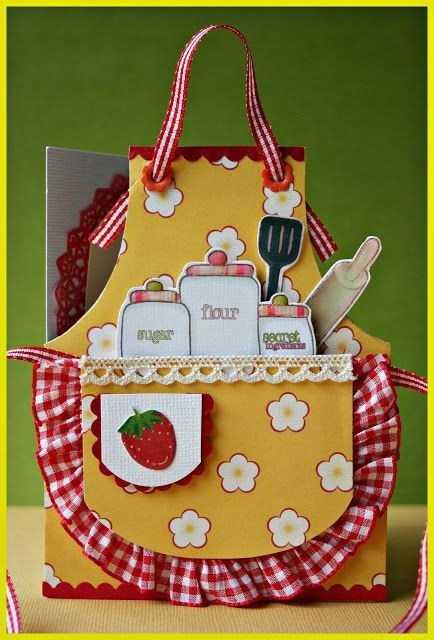 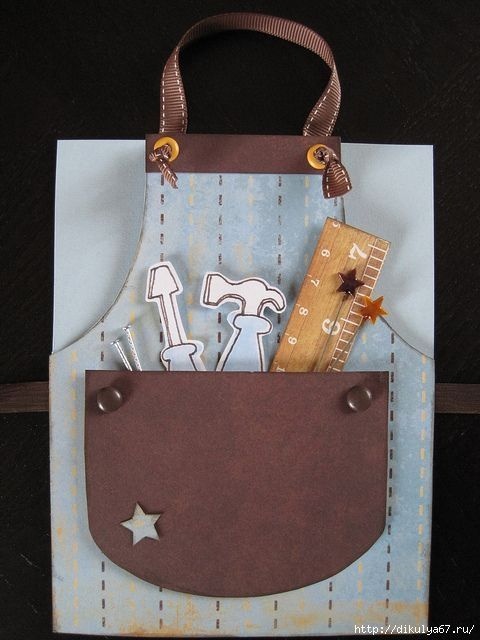 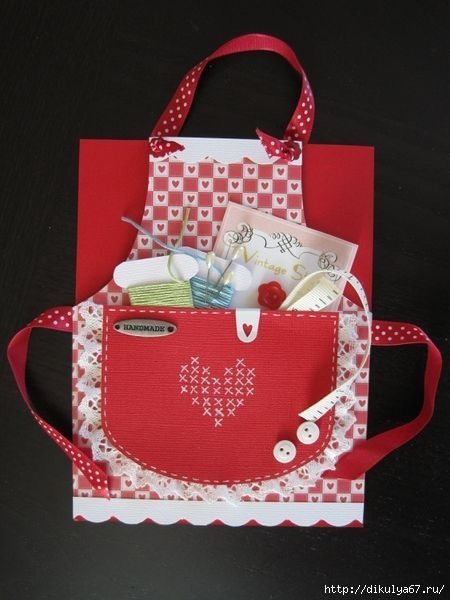 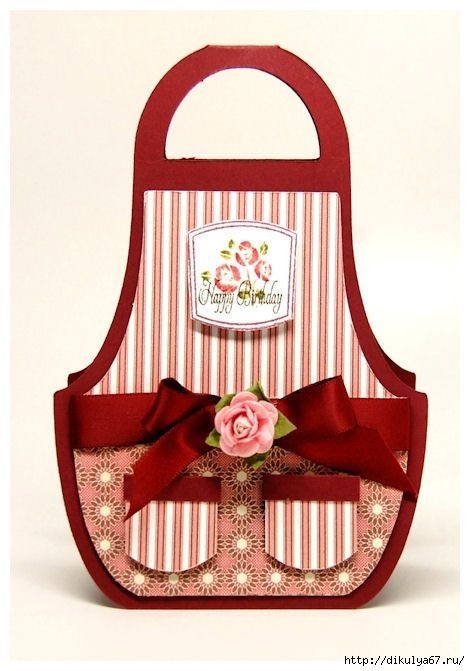 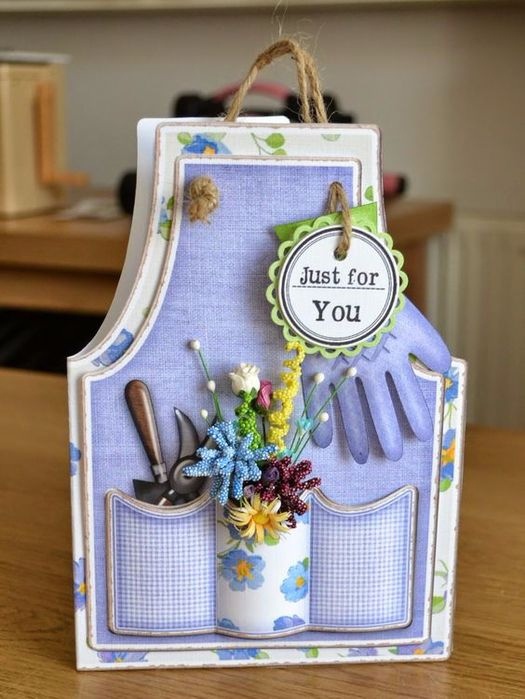 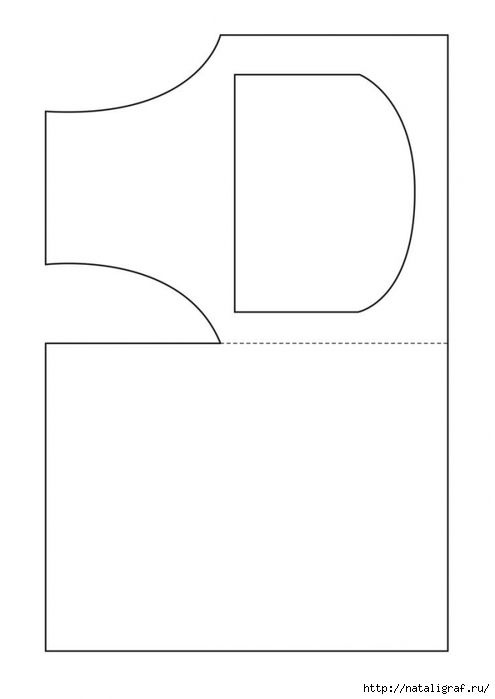 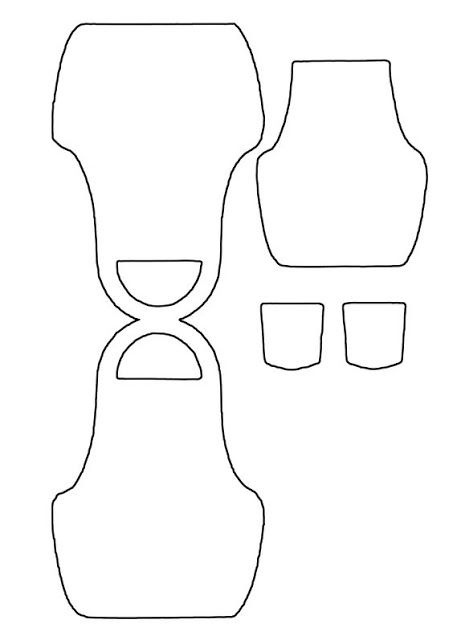 